What is data independence? Briefly explain this concept, making reference to the three-schema architecture:In conceptual schema development, what is meant by an elementary fact?An elementary fact is Label the 8 CSD elements shown over the page using only the best fitting label from this table:
List three methods of maintaining data integrity in a database:i:ii:iii:Explain the concept of referential integrity using the terms parent table and child table in your explanation:Referential integrity isWhat is the difference between a primary key and a foreign key?A primary key isA foreign key isWhat is the goal of normalisation? The goal of normalisation isIdentify the levels of normal form that the following relations satisfy:Choices: UNF, 1NF, 2NF:Apply the ONF algorithm to the following conceptual schema. Draw on the schema to illustrate table groupings, using placeholder letters and numbers for table and field names. Write the table relations in the box below. You do not need to indicate FK relationships in your table relations: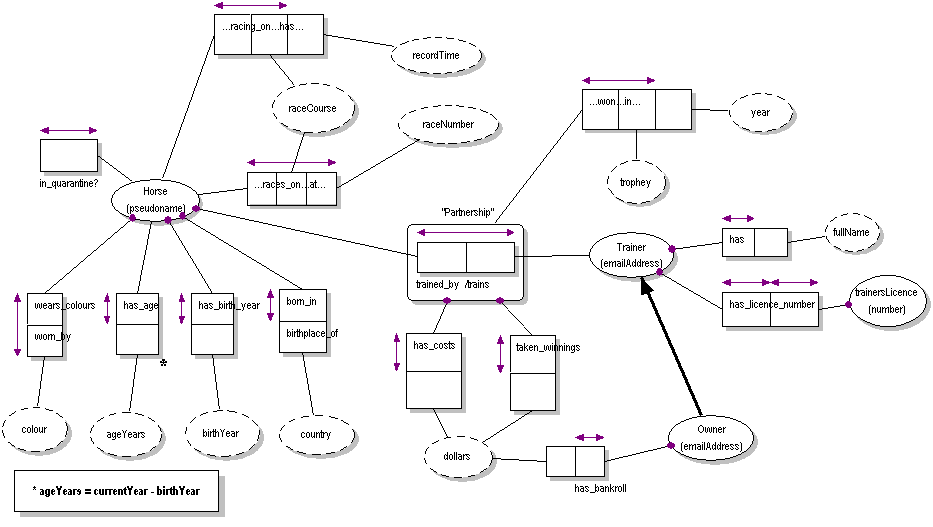 A normalized set of table relations for an online digital content retailer has been created. A customer must authenticate by password before library purchases can be made (shown in the Library table):From the data provided, apply best fitting PK and FK constraints using lines and arrows: Given your constraints, would the following highlighted transaction be allowed to be added, based on the existing data set? Explain:Assume the Media table referenced above was created with the following DDL:
What is the implication if an operator makes these changes to the Classifications table:Modifies the existing PG classification to PGR (Parental Guidance Recommended) Tries to remove the G classificationEnd of Knowledge and Application questions.Stimulus for remaining Analysis, Synthesis and Evaluation questions:
Deconstruct and interpret the stimulus above to analyze required specifications for the information system component of the Queensland Courts system.  Your analysis should include:a Level 1 DFD illustrating “multiple perspectives” as external entities, showing the information flow, processes and data sources involved in Queensland Court operations.a measured consideration of the problem and situation, in brief point-form, which may include:elementary facts required for conceptual mappingsocial and ethical issues other constraints or considerations prior to implementation.
Space below for analysis diagram(s):Space below for analysis writing:Design and develop a conceptual and relational schema (i.e. a normalized set of table relations) ready for implementation for the Queensland Courts relational information system:Write on the back of this page if more space is required.Evaluate your design by applying self-determined and prescribed criteria, reasoning or evidence to draw conclusions and make future recommendations.  Your evaluation should determine at least one self-determined criteria, as well as reflecting logic and reasoning in evaluating judgments made.Assumptions, risk assessments involving worse-case scenarios, and predictions on patterns and trends in data utilization can all be put forward in your evaluation, in order to help you make convincing arguments.This space is for diagrams supporting evaluation, or further writing if necessary:
End of exam.Standards Matrix for this task:Comments:
The following questions assess the criteria: “detailed description and explanation of links between concepts, terminology, processes, and principles”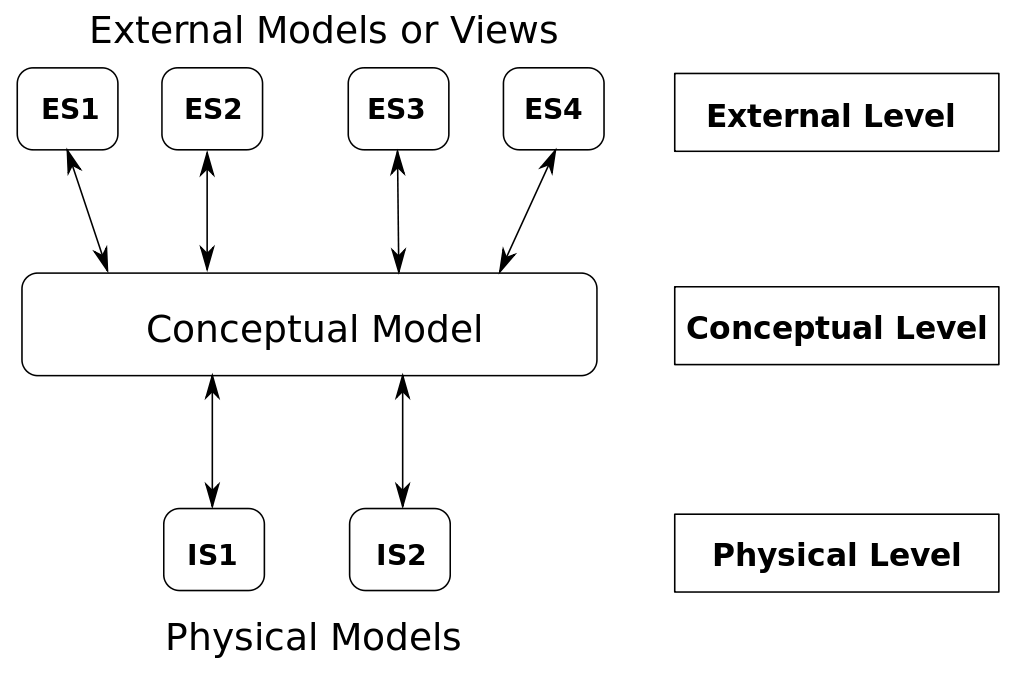 Physical data independence isLogical data independence is Logical data independence is Quaternary RoleValue ObjectUnary RoleExternal Uniqueness ConstraintMandatory ConstraintDerivation RuleSubtypeSimple Uniqueness ConstraintRange ConstraintFrequency ConstraintNested FactCompound Uniqueness ConstraintValue ConstraintExclusion ConstraintTernary RoleONF AlgorithmSubset ConstraintEquality ConstraintSuper-typeExternal Mandatory ConstraintElementLabelElementLabel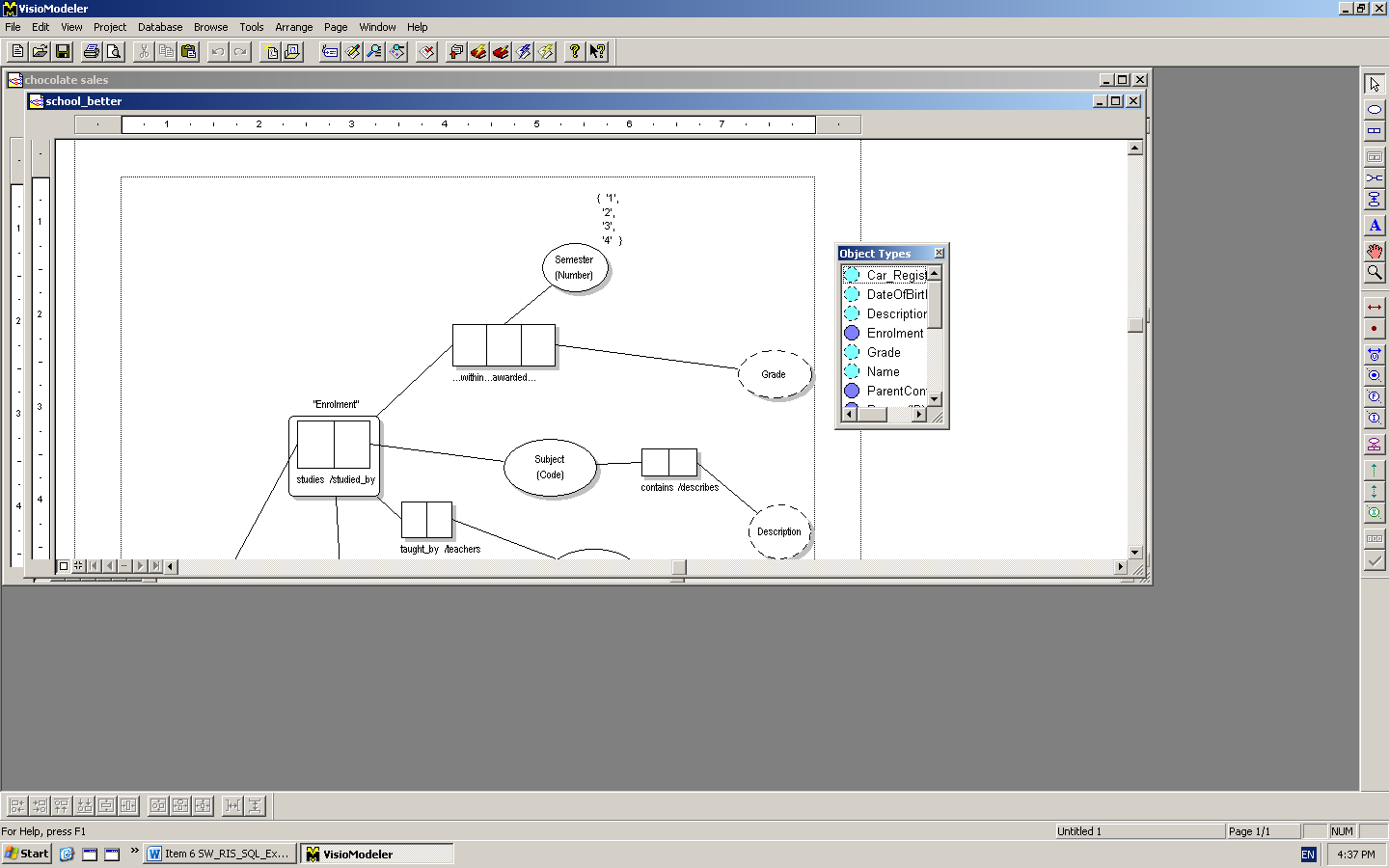 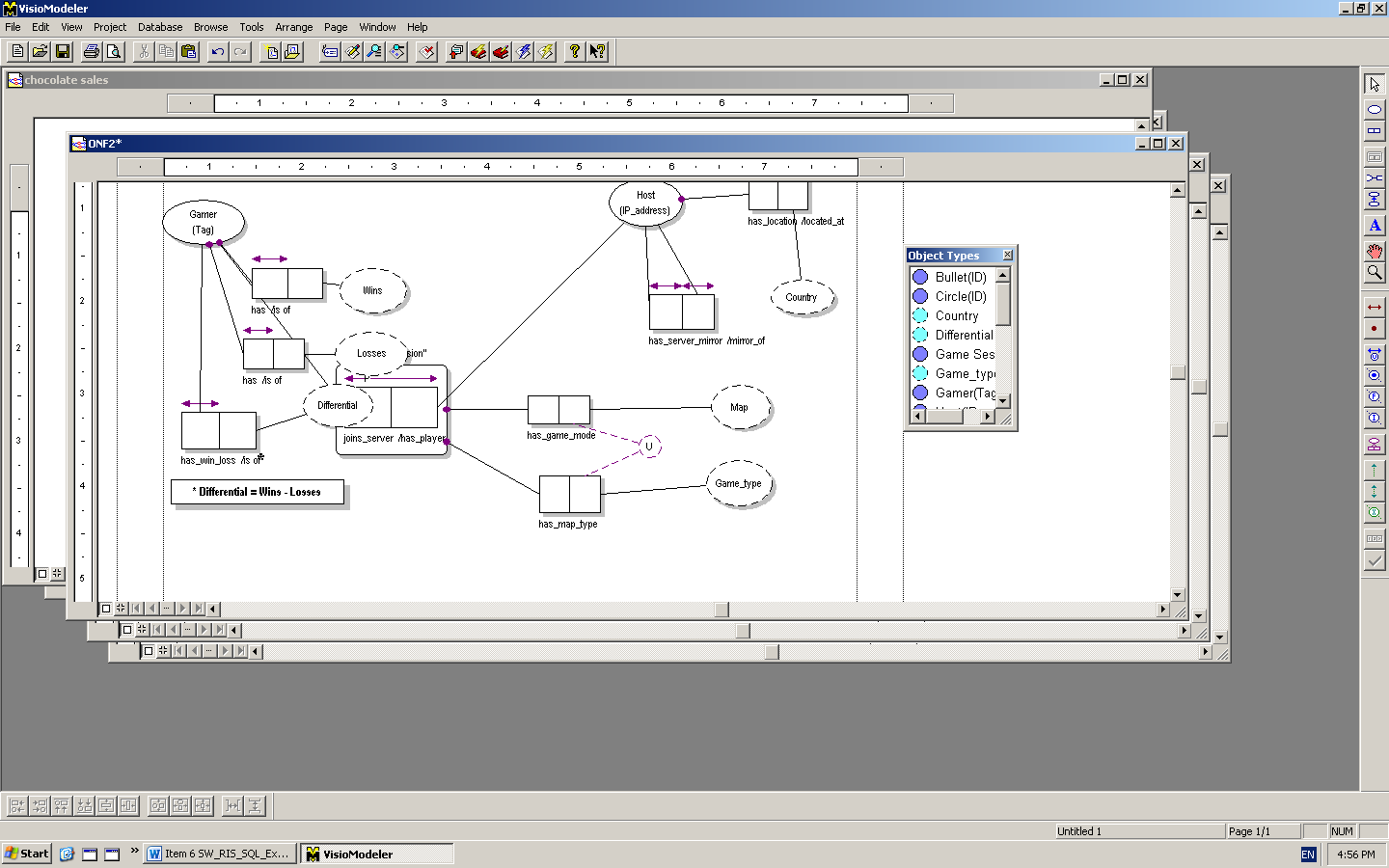 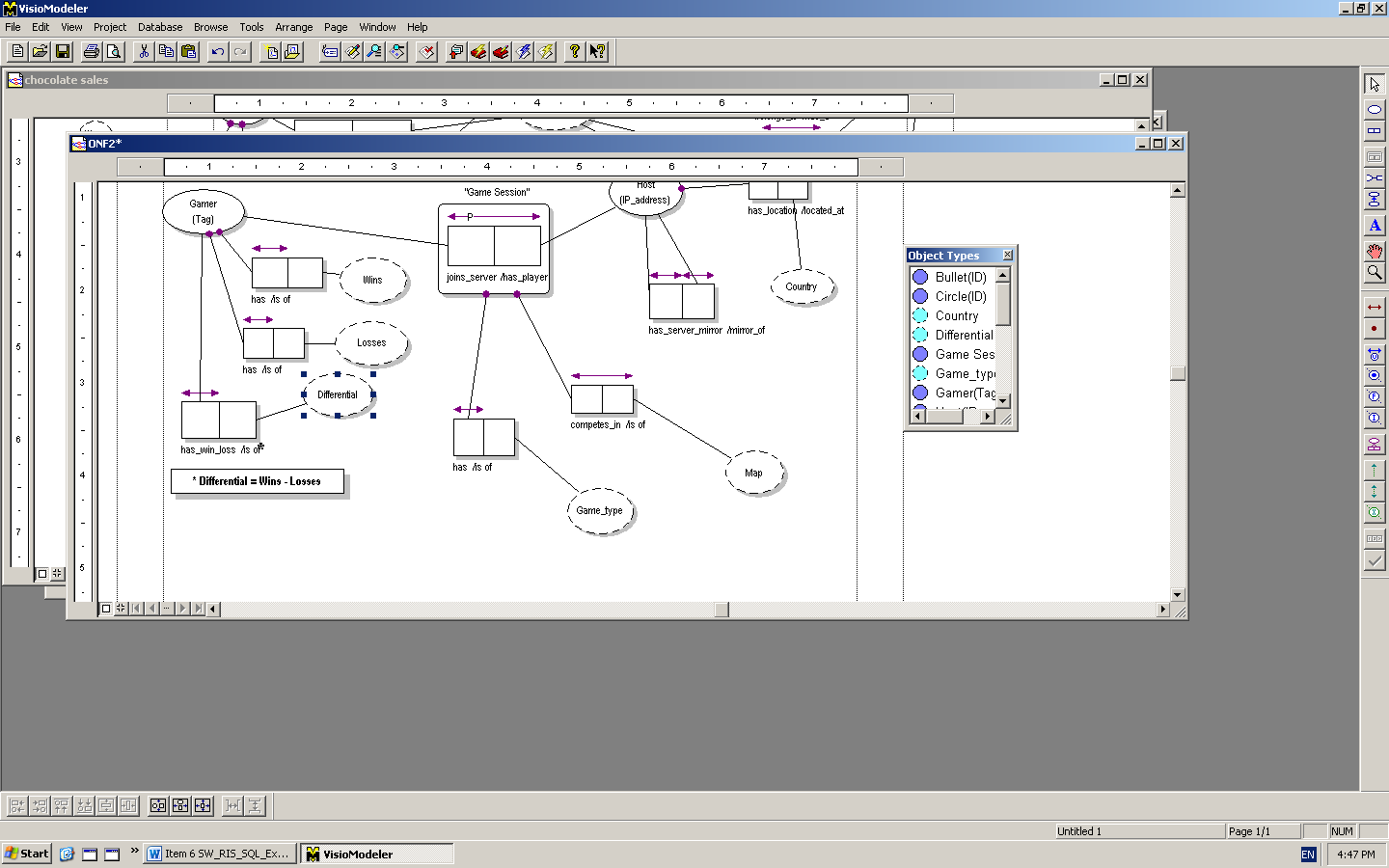 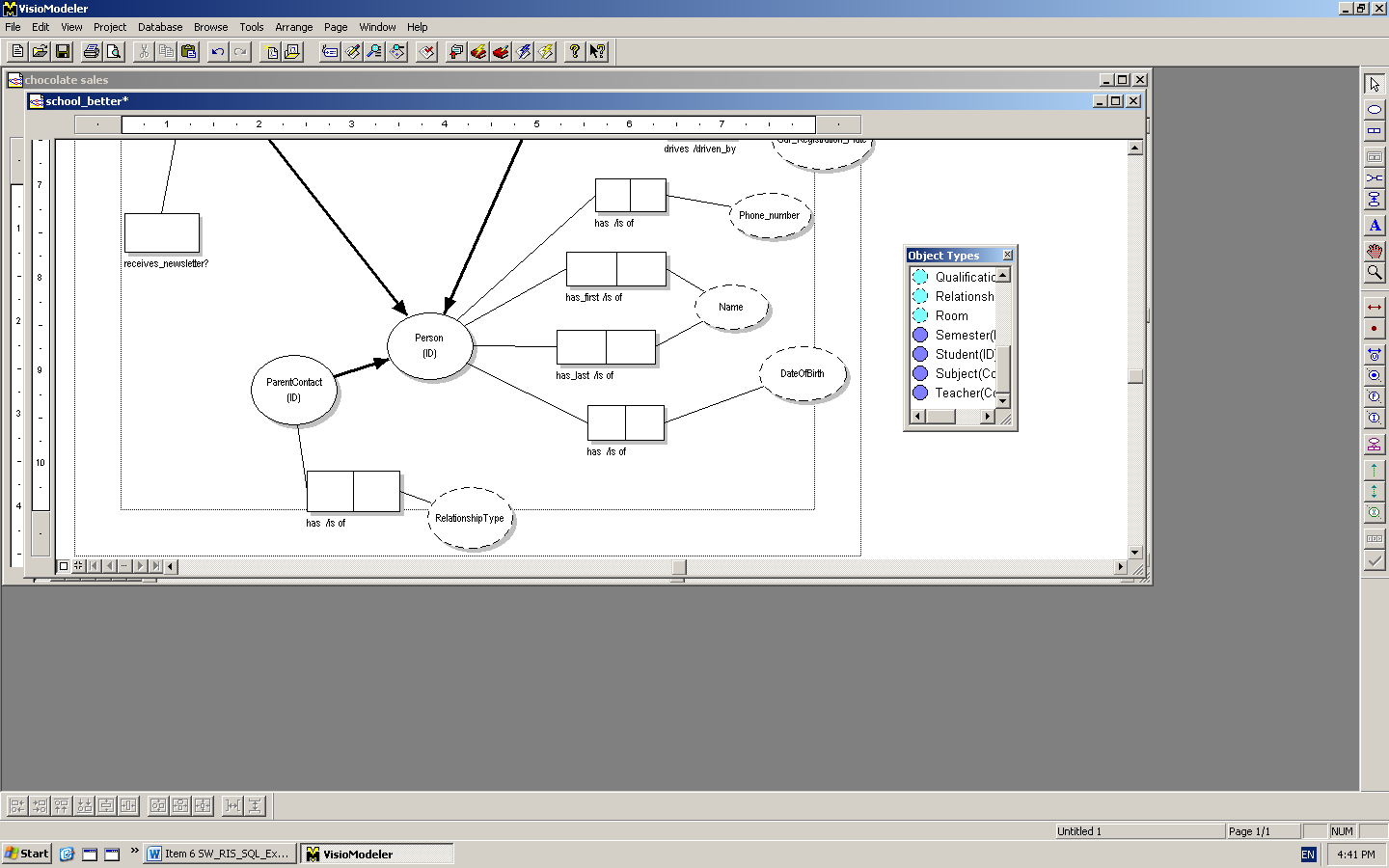 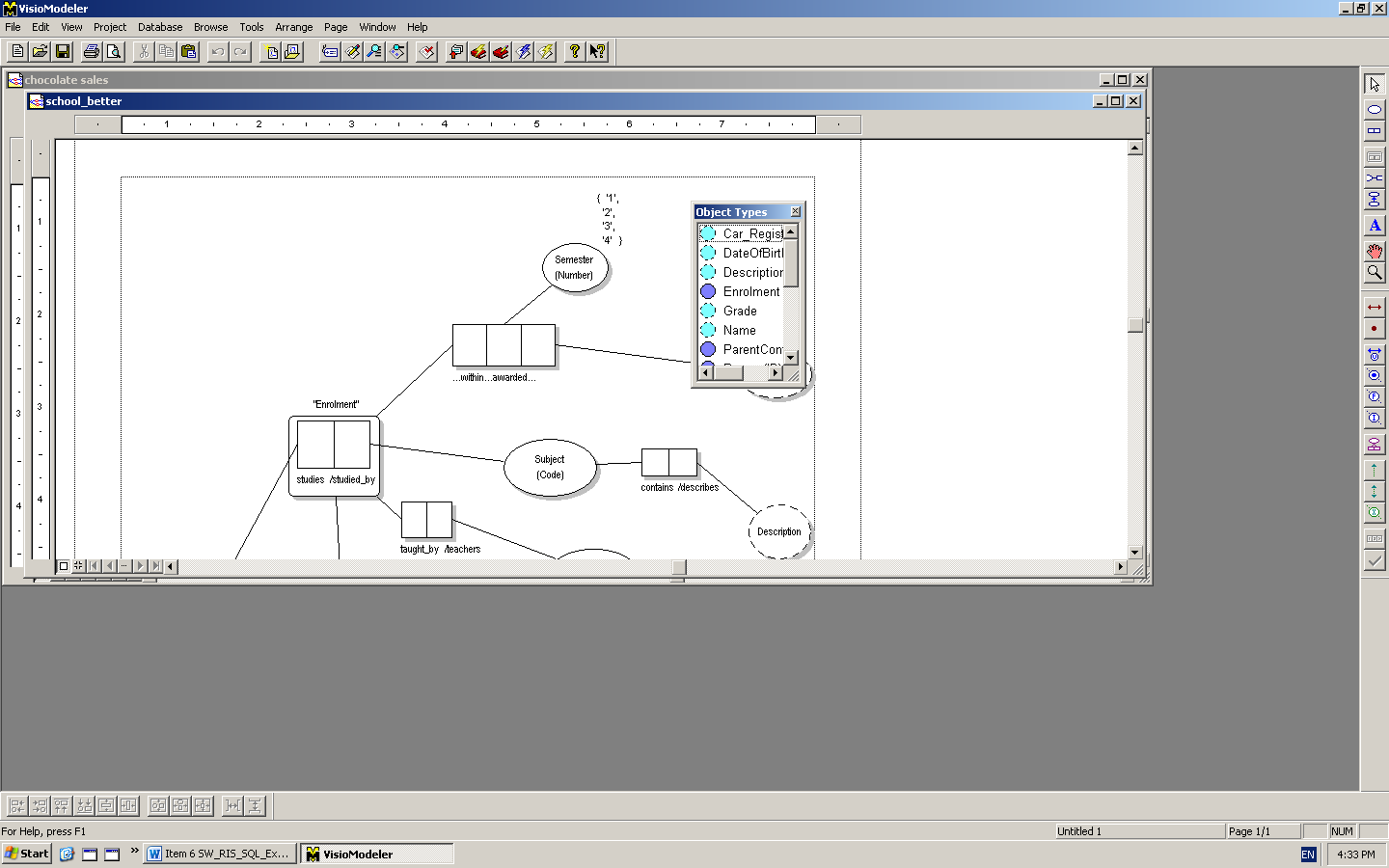 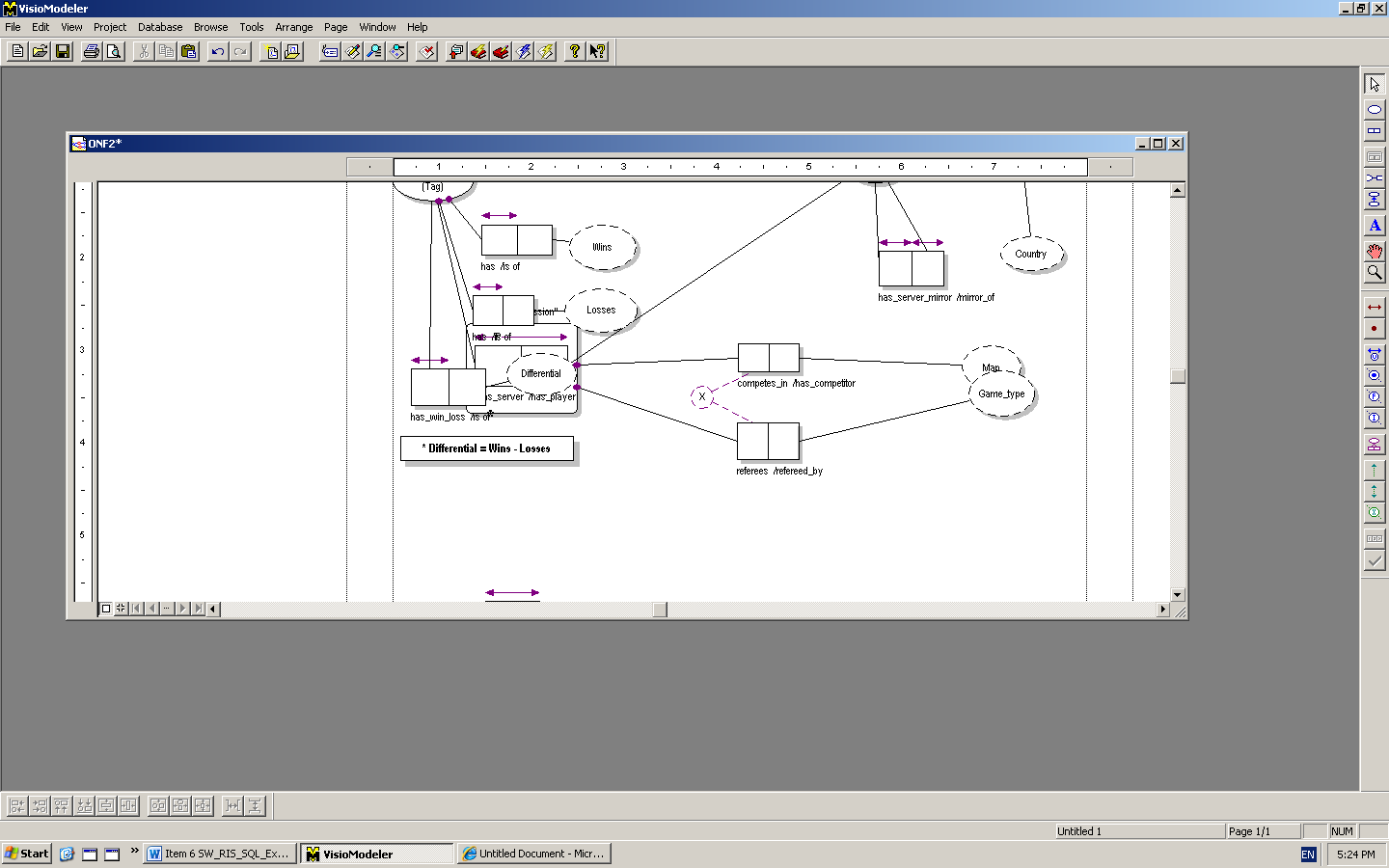 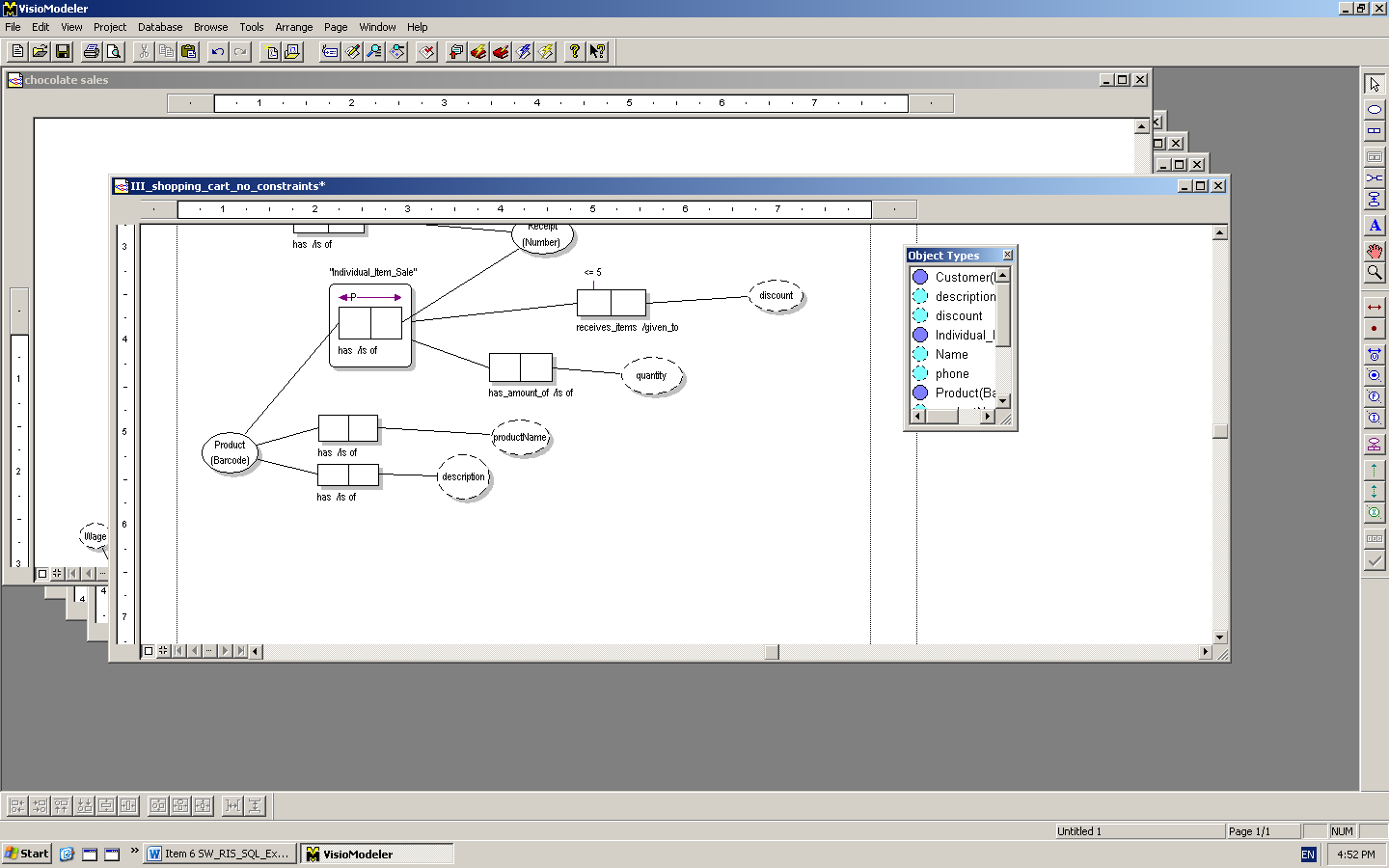 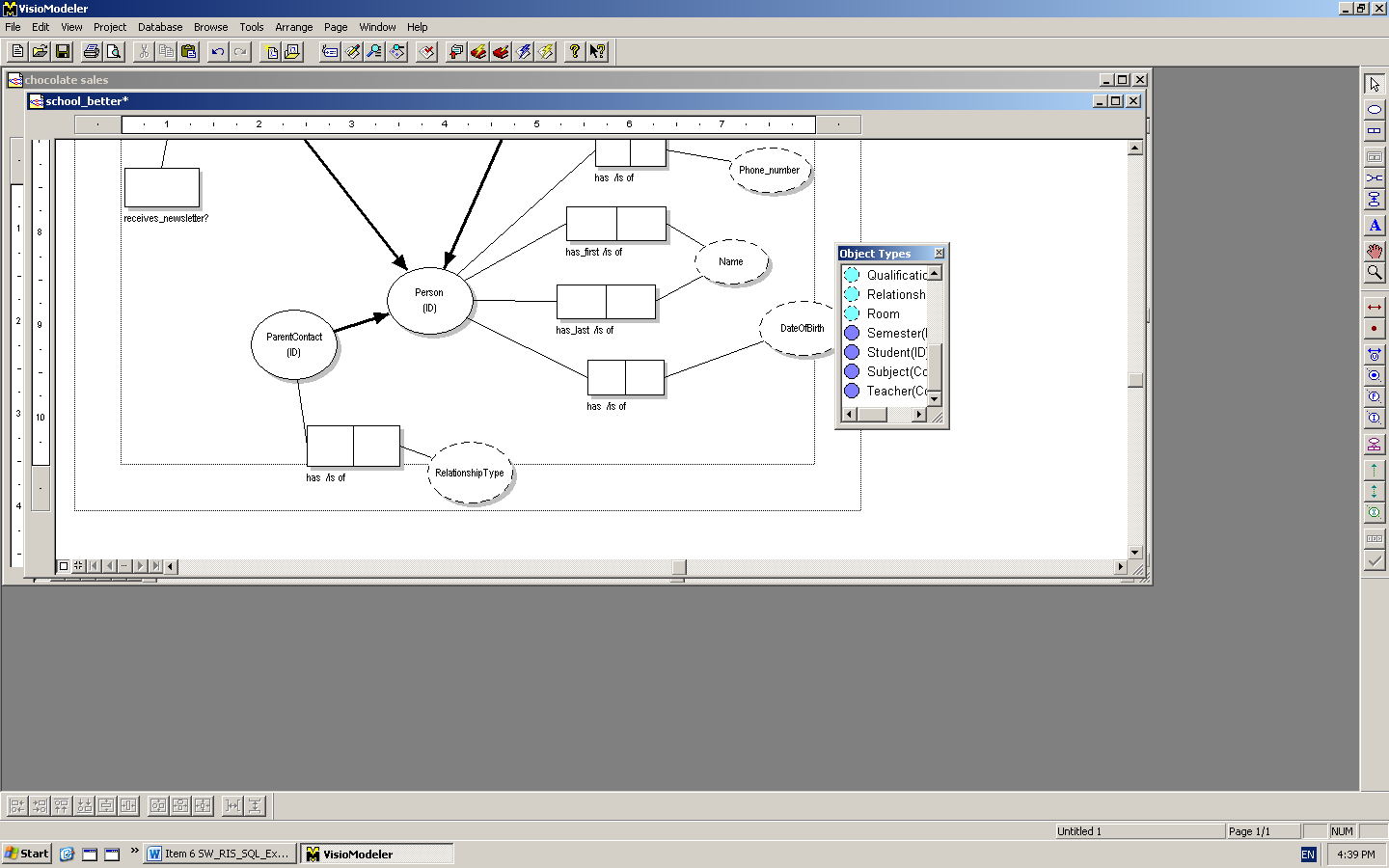 The following questions assess the criteria: “Detailed and effective application of set processes to solve simple and familiar problems”Table RelationsLevel of Normalisation StudentWrite the resulting set of table relations here: LibraryLibraryEmailMediaIDjill@gmail.com413150jill@gmail.com391540bob@yahoo.com391540ClassificationsClassificationsRatingDescriptionGGeneralPGParental Guidance       Classifications ( Rating, Description )       Game ( MediaID , Title, Category, Rating )       Accounts ( Email, Password )       Library ( Email, MediaID )LibraryLibraryEmailAppjill@gmail.com413150jill@gmail.com391540bob@yahoo.com391540sue@live.com413150CREATE TABLE IF NOT EXISTS Media (    MediaID INTEGER NOT NULL UNIQUE,    Title TEXT NOT NULL,    Category TEXT NOT NULL,    Rating TEXT NOT NULL,    PRIMARY KEY (MediaID)    FOREIGN KEY (Rating)      REFERENCES Classifications(Rating)      ON DELETE RESTRICT      ON UPDATE CASCADE);Stimulus IdentificationStimulus IdentificationClientQueensland CourtsYour roleFor this question, you assume the roles of an information systems analyst, designer and developer.Identification of ProblemQueensland Courts are experimenting with “wireframe”, proof-of-concept relational information system solutions that can:Record claimant and defendant detailsFor each case:Assign a court room (available numbers 1-3), hours needed (between 1-6), and whether transcription services are requiredAssign a judge to preside over the case, and make case notes as necessaryKeep a register of Judge JP numbers (as per Australian Law)The system must also:Ensure data integrityPerform due diligence by meeting considered social and ethical expectations in all its practisesYou are welcome to make your own explicit assumptions for any information not presented here, provided they are justified.UoD GlossaryClaimant: the person making or filing the claims or complaintsDefendant: the person accused of wrong-doingJP number: Justice of the peace number. Every Judge must have their own unique JP num.Transcribing: Record the discussions had in a court room on paper.Sample Raw DataSample Raw DataThe following question assesses the criteria: “Detailed interpretation and analysis of problems and situations from multiple perspectives”The following question assesses the criteria: “designed and developed effective solutions to unrehearsed or complex problems”This space is for synthesis:This space is for synthesis:The following question assesses the criteria: “… application of self-determined and prescribed criteria, reasoning and evidence to draw conclusions and make supported recommendations. ”Prescribed CriteriaDefinitionEnsure Data IntegrityAssure the accuracy and consistency of data in the Queensland Courts information system.Meet Social and Ethical ExpectationsEnsure that the proposed Queensland Courts information system meets expectations of its users regarding information security, privacy and usage.Self-determined CriteriaDefinitionDimensionABCDEKnowledge and applicationThe student work has the following characteristics:detailed description and explanation of links between information system concepts, terminology, processes, and principlesThe student work has the following characteristics:description and explanation of information system concepts, terminology, processes, and principlesThe student work has the following characteristics:description of information system concepts, terminology, processes, and principlesThe student work has the following characteristics:statements of information system factsThe student work has the following characteristics:reproduction of isolated information system facts Knowledge and applicationdetailed and effective application of set processes to solve simple and familiar problems.effective application of set processes to solve simple and familiar problems.application of set processes to solve simple or familiar problems.elements of set processes to partially solve simple or familiar problems.elements of set processes used.Analysis and synthesisThe student work has the following characteristics:detailed interpretation and analysis of problems and situations from multiple perspectivesThe student work has the following characteristics:interpretation and   analysis of problems and situationsThe student work has the following characteristics:analysis of problems and situationsThe student work has the following characteristics:identification and classification of problems or situationsThe student work has the following characteristics:restated problems or situationsAnalysis and synthesisdesigned and developed effective solutions to unrehearsed or complex problems.designed and developed solutions for unrehearsed or complex problems.designed and developed partial solutions for unrehearsed or complex problems.designed or developed elements of solutions for unrehearsed or complex problems. superficial elements of unrehearsed or complex problems.Evaluation and communicationThe student work has the following characteristics:… application of self-determined and prescribed criteria, reasoning and evidence  to draw conclusions and make supported recommendations. The student work has the following characteristics:… application of prescribed criteria, reasoning and evidence to draw conclusions and make supported recommendationsThe student work has the following characteristics:… application of prescribed criteria, reasoning or evidence to draw conclusions and make recommendationsThe student work has the following characteristics:… draws inferencesThe student work has the following characteristics:elements of testingEvaluation and communicationNote to Panel – An offline, supervised written technique doesn’t allow sufficient opportunity for “comprehensive testing of processes and solutions” – hence this criterion has been contextualised to reflect this.  Evidence of “testing” can be found via other assessment techniques included in this folio of work. This change was mirrored in the schools Year 11 IPT Monitoring folio, to which Panel approved without comment. Note to Panel – An offline, supervised written technique doesn’t allow sufficient opportunity for “comprehensive testing of processes and solutions” – hence this criterion has been contextualised to reflect this.  Evidence of “testing” can be found via other assessment techniques included in this folio of work. This change was mirrored in the schools Year 11 IPT Monitoring folio, to which Panel approved without comment. Note to Panel – An offline, supervised written technique doesn’t allow sufficient opportunity for “comprehensive testing of processes and solutions” – hence this criterion has been contextualised to reflect this.  Evidence of “testing” can be found via other assessment techniques included in this folio of work. This change was mirrored in the schools Year 11 IPT Monitoring folio, to which Panel approved without comment. Note to Panel – An offline, supervised written technique doesn’t allow sufficient opportunity for “comprehensive testing of processes and solutions” – hence this criterion has been contextualised to reflect this.  Evidence of “testing” can be found via other assessment techniques included in this folio of work. This change was mirrored in the schools Year 11 IPT Monitoring folio, to which Panel approved without comment. Note to Panel – An offline, supervised written technique doesn’t allow sufficient opportunity for “comprehensive testing of processes and solutions” – hence this criterion has been contextualised to reflect this.  Evidence of “testing” can be found via other assessment techniques included in this folio of work. This change was mirrored in the schools Year 11 IPT Monitoring folio, to which Panel approved without comment. Evaluation and communicationcomprehensive construction of documentation and fluent presentation of  information using suitable communication conventions to convey meaning appropriate to the context.effective construction of documentation and effective presentation of information using suitable communication conventions to convey meaning appropriate to the context.Construction of documentation and presentation of information using communication conventions to convey meaning.presentation of information using  elements of communication conventions.presentation of information.